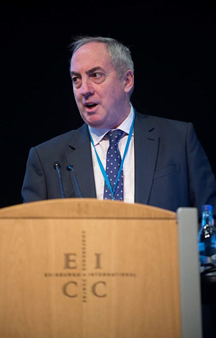 All Photos © Gary Baker 2017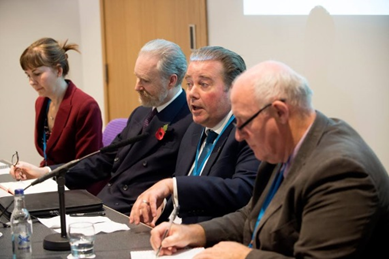 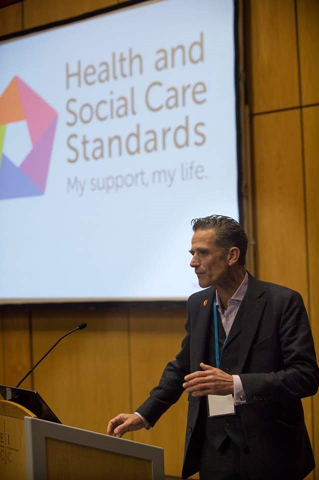 All Photos © Gary Baker 2017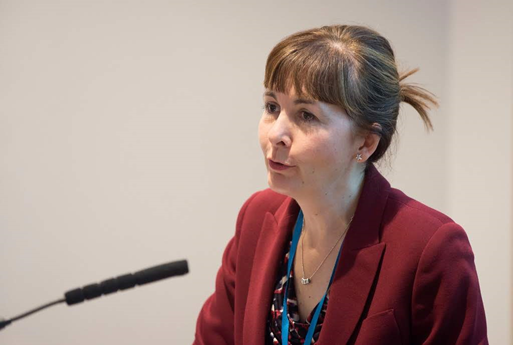 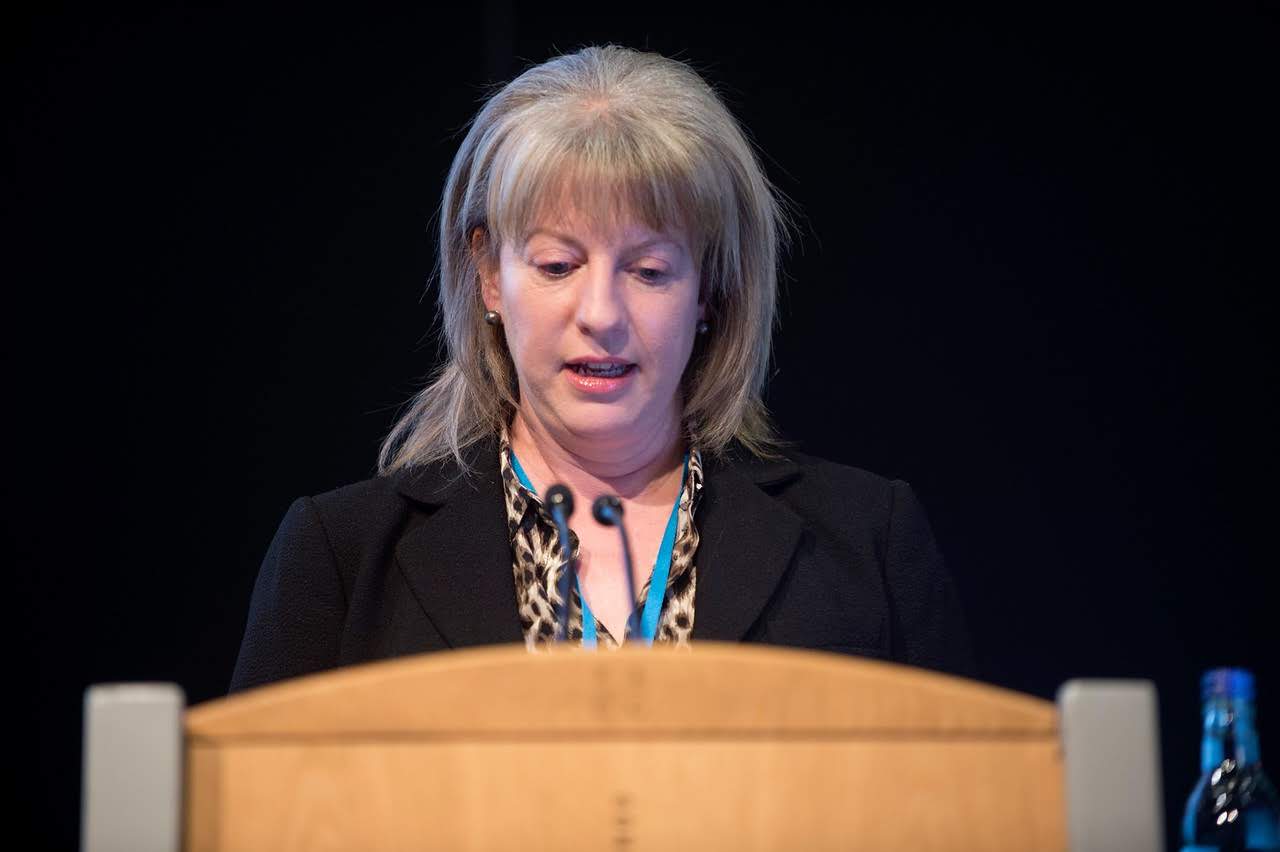 All Photos © Gary Baker 2017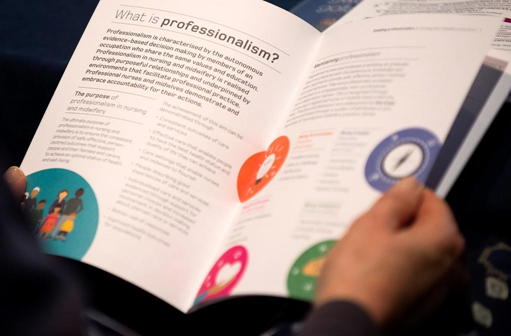 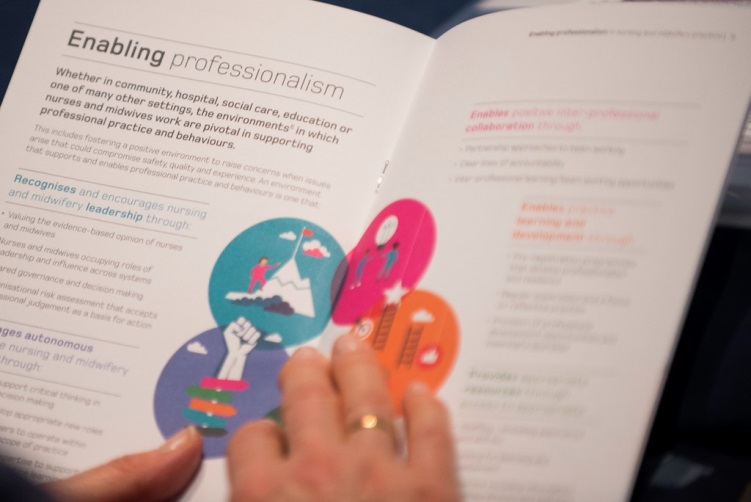 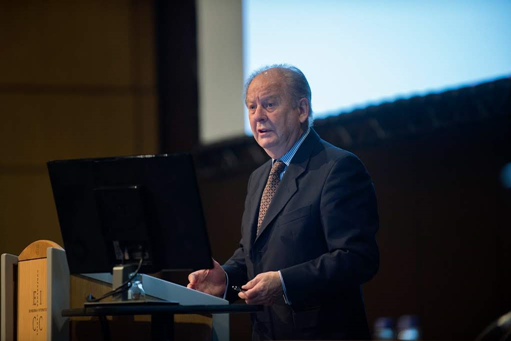 All Photos © Gary Baker 2017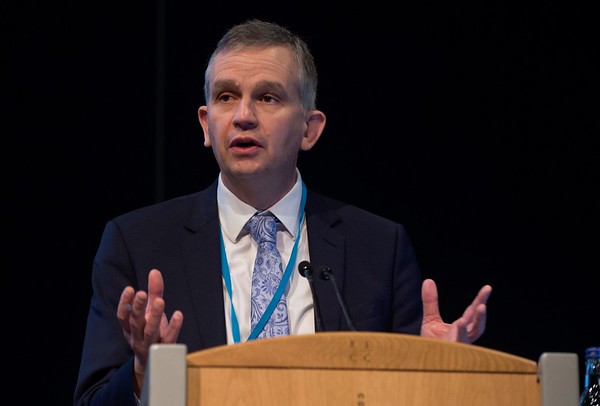 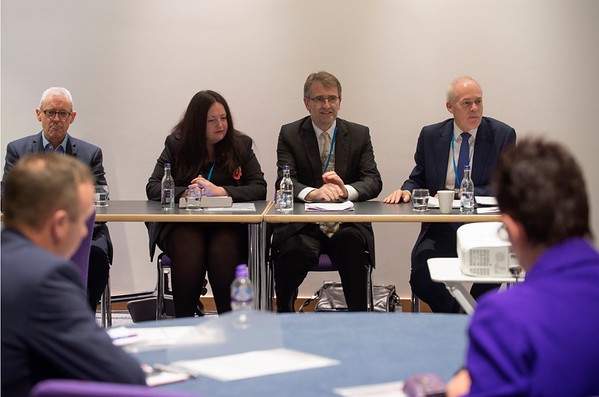 All Photos © Gary Baker 2017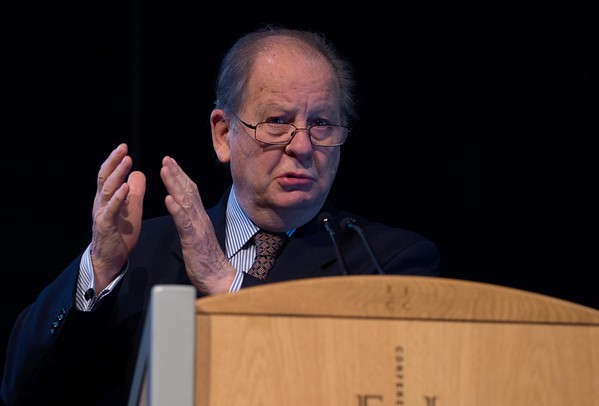 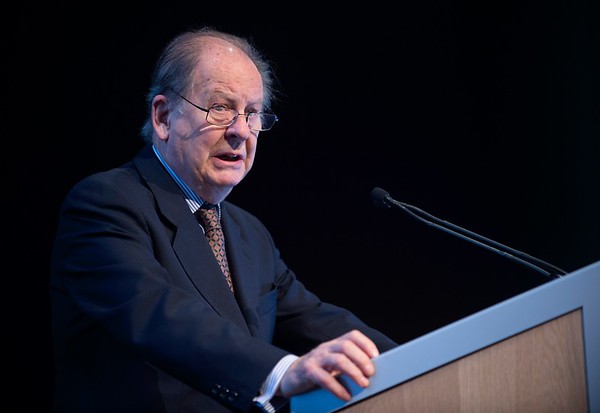 All Photos © Gary Baker 2017